Ежегодная выставка «Сделано в Самаре»10 сентября 2023 года в областной столице пройдут праздничные мероприятия, посвященные Дню города. Одним из событий станет выставка товаров и услуг «Сделано в Самаре». В ней примут участие городские производители — 50 представителей малого и среднего бизнеса различных сфер. В рамках деловой программы выставки запланировано проведение мастер-классов от предпринимателей, показ дизайнерской одежды, презентация сувенирной продукции, кулинарные поединки, дегустация продукции, гастрономическая кухня, розыгрыши призов, награждение отличившихся МСП и вручение памятных подарков.Кроме того, на площадке будет действовать зона для консультирования, где посетители и участники выставки смогут узнать о действующих в регионе мерах поддержки малого и среднего бизнеса.Организатор: Департамент экономического  развития, инвестиций и торговли Администрации городского округа Самара.Цель мероприятия — привлечь внимания потребителей к самарским товарам и услугам, освещение мер поддержки МСП, а также оказание помощи предприятиям в повышении узнаваемости бренда.Дата проведения: 10 сентября 2023 года.Место проведения: пл. им. В.В. Куйбышева.Запланирована программа Мероприятия: 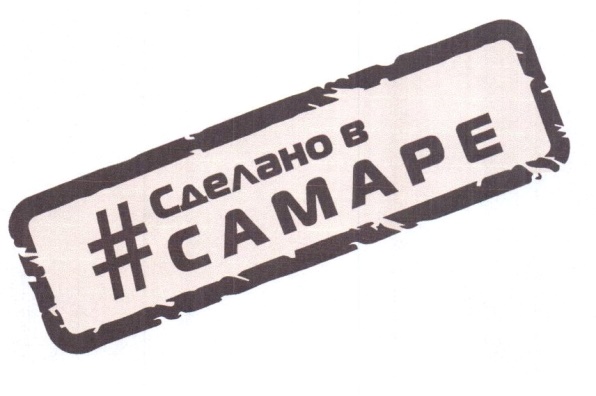 9.55-10.00Выступление творческого коллектива (группа «до Zari», песня «Берега России»)10.00-10.15 Открытие выставки. Приветственное слово:                                                                     1. Названова Лариса Николаевна – руководитель Департамента развития предпринимательства Министерства экономического развития и инвестиций Самарской области2. Зотов Владислав Иванович – заместитель главы городского округа Самара – руководитель Департамента экономического развития, инвестиций и торговли Администрации городского округа Самара10.15-10.20Выступление творческого коллектива                                       (группа «до Zari», песня «Матушка Земля»)10.25-11.25Мастер - класс Юлии Марчак «Взрывной рост вашего бизнеса на маркетплейсах. Быстрый выход товара в ТОП»11.25-12.00 Викторина. Розыгрыш призов от участников выставки12.30-13.00Дефиле дизайнерской одежды от «Династия»13.00-13.30Мастер-класс «Изготовление украшений из кожи»13.30-14.30Мастер-класс «Роспись акварельной открытки»15.30-16.30Дефиле дизайнерской одежды от «Наши»17.00-18.00Мастер-класс «Экочупс-натуральное лакомство»18.00-19.00Презентация каталога «Сделано в Самаре 2023»      Торжественное награждение участников выставки                (Зотов В.И.)